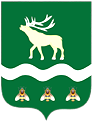 Российская Федерация Приморский крайДУМА ЯКОВЛЕВСКОГО МУНИЦИПАЛЬНОГО ОКРУГАПРИМОРСКОГО КРАЯРЕШЕНИЕ23 апреля 2024 года                     с. Яковлевка                               № 302 - НПАО Порядке размещения сведений о доходах, расходах, об имуществе и обязательствах имущественного характера лиц, замещающих муниципальные должности, должности муниципальной службы в органах местного самоуправления Яковлевского муниципального округа, и членов их семей на официальных сайтах и предоставления этих сведений общероссийским средствам массовой информации для опубликованияВ соответствии с Федеральным законом от 25.12.2008 № 273-ФЗ «О противодействии коррупции», Федеральным законом от 03.12.2012 № 230-ФЗ «О контроле за соответствием расходов лиц, замещающих государственные должности, и иных лиц их доходам», Законом Приморского края от 25.05.2017 № 122-КЗ «О порядке исполнения гражданами, претендующими на замещение должности главы местной администрации по контракту, муниципальной должности, лицами, замещающими указанные должности, предусмотренных законодательством о противодействии коррупции отдельных обязанностей, запретов и ограничений, проверки их соблюдения», руководствуясь Указом Президента Российской Федерации от 08.07.2013 № 613 «Вопросы противодействия коррупции», Дума Яковлевского муниципального округаРЕШИЛА:1. Утвердить Порядок размещения сведений о доходах, расходах, об имуществе и обязательствах имущественного характера лиц, замещающих муниципальные должности, должности муниципальной службы в органах местного самоуправления Яковлевского муниципального округа, и членов их семей на официальных сайтах и предоставления этих сведений общероссийским средствам массовой информации для опубликования  (прилагается). 2. Признать утратившими силу:1) решение Думы Яковлевского муниципального района от 28.01.2014 № 76-НПА «О Порядке размещения сведений о доходах, расходах, об имуществе и обязательствах имущественного характера лиц, замещающих муниципальные должности и должности муниципальной службы, и членов их семей на официальных сайтах органов местного самоуправления Яковлевского муниципального района и представления этих сведений средствам массовой информации для опубликования»;2) решение Думы Яковлевского муниципального района от 29.12.2015 № 362-НПА «О внесении изменения в Порядок размещения сведений о доходах, расходах, об имуществе и обязательствах имущественного характера лиц, замещающих муниципальные должности и должности муниципальной службы, и членов их семей на официальных сайтах органов местного самоуправления Яковлевского муниципального района и предоставления этих сведений средствам массовой информации для опубликования»;3) решение Думы Яковлевского муниципального района от 25.02.2021 № 386-НПА «О внесении изменения в Порядок размещения сведений о доходах, расходах, об имуществе и обязательствах имущественного характера лиц, замещающих муниципальные должности и должности муниципальной службы, и членов их семей на официальных сайтах органов местного самоуправления Яковлевского муниципального района и предоставления этих сведений средствам массовой информации для опубликования».3. Установить, что в соответствии с подпунктом «ж» пункта 1 Указа Президента Российской Федерации от 29.12.2022 № 968 «Об особенностях исполнения обязанностей, соблюдения ограничений и запретов в области противодействия коррупции некоторыми категориями граждан в период проведения специальной военной операции» размещение в информационно-телекоммуникационной сети «Интернет» на официальных сайтах органов местного самоуправления сведений о доходах, расходах, об имуществе и обязательствах имущественного характера, представляемых в соответствии с Федеральным законом от 25.12.2008 № 273-ФЗ «О противодействии коррупции» и другими федеральными законами, и предоставление таких сведений общероссийским средствам массовой информации для опубликования в период проведения специальной военной операции и до издания соответствующих нормативных правовых актов Российской Федерации не осуществляются.4. Настоящее решение вступает в силу после его официального опубликования.5. Опубликовать настоящее решение в газете «Сельский труженик» и разместить на официальном сайте Яковлевского муниципального округа в информационно-телекоммуникационной сети «Интернет».Председатель Думы Яковлевского муниципального округа                                                              Е.А. ЖивотягинГлава Яковлевского муниципального округа                                                               А.А. КоренчукПриложение УТВЕРЖДЕНОрешением Думы Яковлевскогомуниципального округаот  23.04.2024 № 302 - НПАПорядок размещения сведений о доходах, расходах, об имуществе и обязательствах имущественного характера лиц, замещающих муниципальные должности, должности муниципальной службы в органах местного самоуправления Яковлевского муниципального округа, и членов их семей на официальных сайтах и предоставления этих сведений общероссийским средствам массовой информации для опубликования1. Настоящим Порядком устанавливается обязанность подразделений кадровых служб по профилактике коррупционных и иных правонарушений (должностных лиц кадровых служб, ответственных за работу по профилактике коррупционных и иных правонарушений) органов местного самоуправления Яковлевского муниципального округа (далее – кадровая служба) по размещению сведений о доходах, расходах, об имуществе и обязательствах имущественного характера лиц, замещающих муниципальные должности (за исключением должностей депутатов Думы Яковлевского муниципального округа) и должности муниципальной службы в органах местного самоуправления Яковлевского муниципального округа (далее – органы местного самоуправления), включенные в перечень должностей муниципальной службы, утвержденный решением Думы Яковлевского муниципального округа от 19.12.2023 № 190-НПА, их супругов и несовершеннолетних детей в информационно-телекоммуникационной сети «Интернет» на официальных сайтах этих органов (далее - официальные сайты) и предоставлению этих сведений общероссийским средствам массовой информации для опубликования в связи с их запросами, если федеральными законами не установлен иной порядок размещения указанных сведений и (или) их предоставления общероссийским средствам массовой информации для опубликования.2. К лицам, замещающим муниципальные должности депутата Думы Яковлевского муниципального округа, настоящий Порядок не применяется.Порядок размещения обобщенной информации об исполнении (ненадлежащем исполнении) лицами, замещающими муниципальные должности депутата представительного органа муниципального образования, обязанности представить сведения о доходах, расходах, об имуществе и обязательствах имущественного характера определяется Законом Приморского края от 25.05.2017 № 122-КЗ «О порядке исполнения гражданами, претендующими на замещение должности главы местной администрации по контракту, муниципальной должности, лицами, замещающими указанные должности, предусмотренных законодательством о противодействии коррупции отдельных обязанностей, запретов и ограничений, проверки их соблюдения».3. В целях размещения на официальных сайтах сведений о доходах, расходах, об имуществе и обязательствах имущественного характера, представленных лицом, замещающим муниципальную должность, данное лицо в течение двух рабочих дней после направления справки в орган исполнительной власти Приморского края, осуществляющий реализацию функций по профилактике коррупционных и иных правонарушений, представляет ее копию в орган местного самоуправления.4. На официальных сайтах размещаются и общероссийским средствам массовой информации предоставляются для опубликования следующие сведения о доходах, расходах, об имуществе и обязательствах имущественного характера лиц, замещающих муниципальные должности, должности муниципальной службы, указанных в пункте 1 настоящего Порядка, а также сведений о доходах, расходах, об имуществе и обязательствах имущественного характера их супруг (супругов) и несовершеннолетних детей:а) перечень объектов недвижимого имущества, принадлежащих лицу, замещающему муниципальную должность, должность муниципальной службы, его супруге (супругу) и несовершеннолетним детям на праве собственности или находящихся в их пользовании, с указанием вида, площади и страны расположения каждого из таких объектов;б) перечень транспортных средств с указанием вида и марки, принадлежащих на праве собственности лицу, замещающему муниципальную должность, должность муниципальной службы, его супруге (супругу) и несовершеннолетним детям;в) декларированный годовой доход лица, замещающего муниципальную должность, должность муниципальной службы, его супруги (супруга) и несовершеннолетних детей;г) сведения об источниках получения средств, за счет которых совершены сделки (совершена сделка) по приобретению земельного участка, другого объекта недвижимого имущества, транспортного средства, ценных бумаг (долей участия, паев в уставных (складочных) капиталах организаций), цифровых финансовых активов, цифровой валюты, если общая сумма таких сделок (сумма такой сделки) превышает общий доход лица, замещающего муниципальную должность, должность муниципальной службы, и его супруги (супруга) за три последних года, предшествующих отчетному периоду.5. В размещаемых на официальных сайтах и предоставляемых общероссийским средствам массовой информации для опубликования сведениях о доходах, расходах, об имуществе и обязательствах имущественного характера запрещается указывать:а) иные сведения (кроме указанных в пункте 4 настоящего Порядка) о доходах лица, замещающего муниципальную должность, должность муниципальной службы, его супруги (супруга) и несовершеннолетних детей, об имуществе, принадлежащем на праве собственности названным лицам, и об их обязательствах имущественного характера;б) персональные данные супруги (супруга), детей и иных членов семьи лица, замещающего муниципальную должность, должность муниципальной службы;в) данные, позволяющие определить место жительства, почтовый адрес, телефон и иные индивидуальные средства коммуникации лица, замещающего муниципальную должность, должность муниципальной службы, его супруги (супруга), детей и иных членов семьи;г) данные, позволяющие определить местонахождение объектов недвижимого имущества, принадлежащих лицу, замещающему муниципальную должность, должность муниципальной службы, его супруге (супругу), детям, иным членам семьи на праве собственности или находящихся в их пользовании;д) информацию, отнесенную к государственной тайне или являющуюся конфиденциальной.6. Сведения о доходах, расходах, об имуществе и обязательствах имущественного характера, указанные в пункте 4 настоящего Порядка, за весь период замещения лицом, замещающим муниципальную должность, должность муниципальной службы,  а также сведения о доходах, расходах, об имуществе и обязательствах имущественного характера его супруги (супруга) и несовершеннолетних детей находятся на официальном сайте того органа местного самоуправления, в котором лицо замещает муниципальную должность, должность муниципальной службы, и ежегодно обновляются в течение 14 рабочих дней со дня истечения срока, установленного для их подачи.При представлении лицом, замещающим муниципальную должность, должность муниципальной службы,  уточненных сведений соответствующие изменения вносятся в сведения, размещенные на официальном сайте того органа местного самоуправления, в котором лицо замещает муниципальную должность, должность муниципальной службы, не позднее 14 рабочих дней после окончания срока, установленного для представления уточненных сведений.7. Размещение на официальных сайтах сведений о доходах, расходах, об имуществе и обязательствах имущественного характера, указанных в пункте 4 настоящего Порядка, представленных лицами, замещающими муниципальные должности, должности муниципальной службы в органах местного самоуправления Яковлевского муниципального округа, обеспечивается кадровой службой соответствующего органа местного самоуправления.8. Сведения размещаются:а) без ограничения доступа к ним третьих лиц;б) в табличной форме согласно приложению 1 к настоящему Порядку, в гипертекстовом формате и (или) в виде приложенных файлов в одном или нескольких из следующих форматов: .DOC, .DOCX, .EXCEL, .RTF. При этом должна быть обеспечена возможность поиска по тексту файла и копирования фрагментов текста.9. Сведения размещаются в одном (едином) файле либо в виде файлов, сгруппированных по структурным подразделениям органа местного самоуправления.10. Не допускается:размещение на официальных сайтах заархивированных сведений (формат .rar, .zip), сканированных документов;размещение на официальных сайтах сведений за предыдущий трехлетний период в разных форматах;использование на официальных сайтах форматов, требующих дополнительного распознавания;установление кодов безопасности для доступа к сведениям о доходах, расходах, об имуществе и обязательствах имущественного характера;запрашивание любых сведений у лица, осуществляющего доступ к размещенным сведениям.11. Размещенные на официальных сайтах сведения, в том числе за предшествующие годы:а) не подлежат удалению;б) находятся в открытом доступе (размещены на официальных сайтах) в течение всего периода замещения лицом, замещающим муниципальную должность, должность муниципальной службы, если иное не установлено законодательством Российской Федерации.12. В случае поступления, а также перевода лица, замещающего муниципальную должность, должность муниципальной службы, на службу (работу) в другой орган местного самоуправления размещенные ранее сведения о его доходах, расходах, об имуществе и обязательствах имущественного характера, а также сведения о доходах, расходах, об имуществе и обязательствах имущественного характера его супруги (супруга) и несовершеннолетних детей за все предшествующие периоды подлежат размещению на официальном сайте органа местного самоуправления, в котором указанное лицо замещает соответствующую должность.13. Получение сведений за предшествующие периоды осуществляется посредством копирования ранее размещенных сведений с сайта соответствующего органа местного самоуправления.14. Размещение по новому месту службы (работы) сведений о доходах, расходах, об имуществе и обязательствах имущественного характера лиц, замещающих муниципальную должность, должность муниципальной службы, и сведений о доходах, расходах, об имуществе и обязательствах имущественного характера их супруг (супругов) и несовершеннолетних детей осуществляется в соответствии с настоящим Порядком. При этом делается отметка о том, что данное лицо поступило на службу (работу) в отчетном году, а также указывается ссылка на страницу официального сайта, с которой взяты ранее размещенные сведения.15. В случае ликвидации органа местного самоуправления, в котором лица, указанные в пункте 1 настоящего Порядка, ранее замещали должности, положения, установленные пунктами 13, 14 настоящего Порядка, не применяются.16. Кадровая служба соответствующего органа местного самоуправления:а) в течение трех рабочих дней со дня поступления запроса от общероссийского средства массовой информации сообщает о нем руководителю органа местного самоуправления и лицу, замещающему муниципальную должность, должность муниципальной службы, в отношении которого поступил запрос;б) в течение семи рабочих дней со дня поступления запроса от общероссийского средства массовой информации обеспечивает предоставление ему сведений, указанных в пункте 4 настоящего Порядка, в том случае, если запрашиваемые сведения отсутствуют на официальном сайте.17. Муниципальные служащие, обеспечивающие размещение сведений о доходах, расходах, об имуществе и обязательствах имущественного характера на официальных сайтах и их представление общероссийским средствам массовой информации для опубликования, несут в соответствии с законодательством Российской Федерации ответственность за несоблюдение настоящего Порядка, а также за разглашение сведений, отнесенных к государственной тайне или являющихся конфиденциальными.Приложение к Порядку размещения сведений о доходах, расходах, об имуществе и обязательствах имущественного характера лиц, замещающих муниципальные должности, должности муниципальной службы в органах местного самоуправления Яковлевского муниципального округа, и членов их семей на официальных сайтах и предоставления этих сведений общероссийским средствам массовой информации для опубликованияСведения о доходах, расходах, об имуществе и обязательствах имущественного характера___________________________________________________________________________________
(полное наименование замещаемой муниципальной должности, должности муниципальной службы)___________________________________________________________________________________(фамилия, имя, отчество лица, замещающего муниципальную должность, должность муниципальной службы)и членов его (её) семьи   за период с 1 января 20___ года по 31 декабря 20____ годаЧлены семьи  Декларированный годовой доход
за _______ год (руб.)Объекты недвижимого имущества, находящиеся в собственностиОбъекты недвижимого имущества, находящиеся в собственностиОбъекты недвижимого имущества, находящиеся в собственностиОбъекты недвижимого имущества, находящиеся в собственностиОбъекты недвижимого имущества, находящихся в пользованииОбъекты недвижимого имущества, находящихся в пользованииОбъекты недвижимого имущества, находящихся в пользованииОбъекты недвижимого имущества, находящихся в пользованииТранспортные средства (вид, марка)Члены семьи  Декларированный годовой доход
за _______ год (руб.)вид объекта недвижимостивид объекта недвижимостиплощадь (кв. м)страна расположениявид объекта недвижимостивид объекта недвижимостиплощадь (кв. м)страна расположенияТранспортные средства (вид, марка)Фамилия и инициалы лица, замещающего муниципальную должность, должность муниципальной службыСупруг (супруга)(без указания фамилии, инициалов и должности)Несовершеннолетний ребенок(без указания фамилии и инициалов)Сведения об источниках получения средств, за счет которых совершены сделки (совершена сделка) по приобретению земельного участка, другого объекта недвижимого имущества, транспортного средства, ценных бумаг (долей участия, паев в уставных (складочных) капиталах организаций), цифровых финансовых активов, цифровой валюты, если общая сумма таких сделок (сумма такой сделки) превышает общий доход лица, замещающего муниципальную должность, должность муниципальной службы, и его супруги (супруга) за три последних года, предшествующих отчетному периодуСведения об источниках получения средств, за счет которых совершены сделки (совершена сделка) по приобретению земельного участка, другого объекта недвижимого имущества, транспортного средства, ценных бумаг (долей участия, паев в уставных (складочных) капиталах организаций), цифровых финансовых активов, цифровой валюты, если общая сумма таких сделок (сумма такой сделки) превышает общий доход лица, замещающего муниципальную должность, должность муниципальной службы, и его супруги (супруга) за три последних года, предшествующих отчетному периодуСведения об источниках получения средств, за счет которых совершены сделки (совершена сделка) по приобретению земельного участка, другого объекта недвижимого имущества, транспортного средства, ценных бумаг (долей участия, паев в уставных (складочных) капиталах организаций), цифровых финансовых активов, цифровой валюты, если общая сумма таких сделок (сумма такой сделки) превышает общий доход лица, замещающего муниципальную должность, должность муниципальной службы, и его супруги (супруга) за три последних года, предшествующих отчетному периодуСведения об источниках получения средств, за счет которых совершены сделки (совершена сделка) по приобретению земельного участка, другого объекта недвижимого имущества, транспортного средства, ценных бумаг (долей участия, паев в уставных (складочных) капиталах организаций), цифровых финансовых активов, цифровой валюты, если общая сумма таких сделок (сумма такой сделки) превышает общий доход лица, замещающего муниципальную должность, должность муниципальной службы, и его супруги (супруга) за три последних года, предшествующих отчетному периодуСведения об источниках получения средств, за счет которых совершены сделки (совершена сделка) по приобретению земельного участка, другого объекта недвижимого имущества, транспортного средства, ценных бумаг (долей участия, паев в уставных (складочных) капиталах организаций), цифровых финансовых активов, цифровой валюты, если общая сумма таких сделок (сумма такой сделки) превышает общий доход лица, замещающего муниципальную должность, должность муниципальной службы, и его супруги (супруга) за три последних года, предшествующих отчетному периодуСведения об источниках получения средств, за счет которых совершены сделки (совершена сделка) по приобретению земельного участка, другого объекта недвижимого имущества, транспортного средства, ценных бумаг (долей участия, паев в уставных (складочных) капиталах организаций), цифровых финансовых активов, цифровой валюты, если общая сумма таких сделок (сумма такой сделки) превышает общий доход лица, замещающего муниципальную должность, должность муниципальной службы, и его супруги (супруга) за три последних года, предшествующих отчетному периодуСведения об источниках получения средств, за счет которых совершены сделки (совершена сделка) по приобретению земельного участка, другого объекта недвижимого имущества, транспортного средства, ценных бумаг (долей участия, паев в уставных (складочных) капиталах организаций), цифровых финансовых активов, цифровой валюты, если общая сумма таких сделок (сумма такой сделки) превышает общий доход лица, замещающего муниципальную должность, должность муниципальной службы, и его супруги (супруга) за три последних года, предшествующих отчетному периодуСведения об источниках получения средств, за счет которых совершены сделки (совершена сделка) по приобретению земельного участка, другого объекта недвижимого имущества, транспортного средства, ценных бумаг (долей участия, паев в уставных (складочных) капиталах организаций), цифровых финансовых активов, цифровой валюты, если общая сумма таких сделок (сумма такой сделки) превышает общий доход лица, замещающего муниципальную должность, должность муниципальной службы, и его супруги (супруга) за три последних года, предшествующих отчетному периодуСведения об источниках получения средств, за счет которых совершены сделки (совершена сделка) по приобретению земельного участка, другого объекта недвижимого имущества, транспортного средства, ценных бумаг (долей участия, паев в уставных (складочных) капиталах организаций), цифровых финансовых активов, цифровой валюты, если общая сумма таких сделок (сумма такой сделки) превышает общий доход лица, замещающего муниципальную должность, должность муниципальной службы, и его супруги (супруга) за три последних года, предшествующих отчетному периодуСведения об источниках получения средств, за счет которых совершены сделки (совершена сделка) по приобретению земельного участка, другого объекта недвижимого имущества, транспортного средства, ценных бумаг (долей участия, паев в уставных (складочных) капиталах организаций), цифровых финансовых активов, цифровой валюты, если общая сумма таких сделок (сумма такой сделки) превышает общий доход лица, замещающего муниципальную должность, должность муниципальной службы, и его супруги (супруга) за три последних года, предшествующих отчетному периодуСведения об источниках получения средств, за счет которых совершены сделки (совершена сделка) по приобретению земельного участка, другого объекта недвижимого имущества, транспортного средства, ценных бумаг (долей участия, паев в уставных (складочных) капиталах организаций), цифровых финансовых активов, цифровой валюты, если общая сумма таких сделок (сумма такой сделки) превышает общий доход лица, замещающего муниципальную должность, должность муниципальной службы, и его супруги (супруга) за три последних года, предшествующих отчетному периодуЧлены семьиЧлены семьиЧлены семьиНаименование приобретенного имуществаНаименование приобретенного имуществаНаименование приобретенного имуществаНаименование приобретенного имуществаИсточники получения средств, за счет которых приобретено имущество Источники получения средств, за счет которых приобретено имущество Источники получения средств, за счет которых приобретено имущество Источники получения средств, за счет которых приобретено имущество Фамилия и инициалы лица, замещающего муниципальную должность, должность муниципальной службыФамилия и инициалы лица, замещающего муниципальную должность, должность муниципальной службыФамилия и инициалы лица, замещающего муниципальную должность, должность муниципальной службыСупруг (супруга)(без указания фамилии, инициалов и должности)Супруг (супруга)(без указания фамилии, инициалов и должности)Супруг (супруга)(без указания фамилии, инициалов и должности)Несовершеннолетний ребенок(без указания фамилии и инициалов)Несовершеннолетний ребенок(без указания фамилии и инициалов)Несовершеннолетний ребенок(без указания фамилии и инициалов)